« Կրթություն առանց սահմանի » ՀԿ
ԹԵՄԱ՝  ՏՀՏ-ների դերը սովորողների մոտիվացիան բարձրացնելու գործում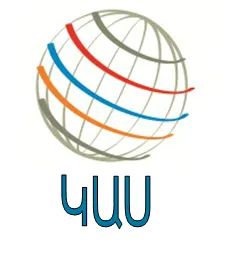 ԴՊՐՈՑ՝  Ալ. Շիրվանզադեի անվան հ.21 դպրոց ՊՈԱԿԿԱՏԱՐՈՂ՝Անի ԹորոսյանՂԵԿԱՎԱՐ՝Լիլիթ Բարսեղյան2022ԲովանդակությունՆերածություն ………………………………………………………………………………..1-2Համակարգչի գործառույթներն օտար լեզուների ուսուցման գործընթացում …..3-7Եզրակացություն………………………………………………………………Գրականության ցանկ……………………………………………………………………ՆերածությունԹեմայի արդիականությունըԱյսօր դժվար է պատկերացնել 21-րդ դարի աշակերտին առանց համակարգչի և կրթությունն առանց նոր տեխնոլոգիաների: Անցյալում ուսուցիչն տուժում էր նորագույն գրականության պակասից, նոր մանկավարժական և տեղեկատվական տեխնոլոգիաների ներդրման բացակայությունից, այսօր իրավիճակն լրիվ այլ է: Այսօր սովորողն արդեն գիտակցում է, որ տիրապետելով համակարգչին կարող է ակադեմիական գիտելիքներ ստանալուց զատ նաև ձեռք բերել որակյալ մասնագիտություն, անմիջական կապ ունենալ աշխարհի տարբեր ծայրերում ապրող մարդկանց հետ, օգտվել աշխարհի ամենահարուստ գրադարաններից, տեղեկատվական համացանցի անսահման պաշարներից: Այսօր ուսուցչին մատչելի են նոր տեխնոլոգիաները, տեղեկատվության հայրենական և արտասահմանյան բազմաթիվ աղբյուրներ: Տեղեկատվության այսքան առատությունն ու բազմազանությունն էլ իր հերթին մի ուրիշ խնդիր է առաջ բերում, քանի որ նման բազմազանությունը կարող է դժվարացնել մասնագիտական գործունեության մեջ անհրաժեշտ առաջնային ուղղությունների ընտրությունը, այս կամ այն դատողության, տեսության օբյեկտիվ գնահատումը:21-րդ դարում անհնար է պատկերացնել շփումն առանց վիկիպեդիայի, բլոգ պլատֆորմի, որոնք հնարավորություն են տալիս մտքեր փոխանակել, հաղորդակցվել:Համաշխարհային քաղաքրթության կայացման, գիտության ու կրթության ժողովրդավարացման, գլոբալիզացիայի և միջազգայնացման, նոր մանկավարժական, տեղեկատվական և թվային տեխնոլոգիաների և մուլտիմեդիական կրթական միջոցների զանգվածային ներդրման պայմաններում ի հայտ է գալիս միասնական կրթական տարածքի, միջավայրի ստեղծման անհրաժեշտություն և միտում (Մ. Աստվածատրյան, Գ. Թերզյան և ուրիշներ, Երևան 2003, էջ 14-19) :Մանկավարժի մասնագիտական իրազեկության բարձրացումը, երեխայի անձի նկատմամբ մասնագիտական արժեքային մոտեցման ձևավորումը  կապված են ինչպես նոր տեխնոլոգիական և մեթոդական պատրաստվածության, այնպես էլ ուսումնական գործունեության կառավարման մասին գիտելիքների հետ: Ինչ վերաբերում է տեխնոլոգիական և մեթոդական պատրաստվածությանը, ապա այն կապված է ուոսւցման . ուսումնառության խնդիրների, ստեղծագործող անհատի զարգացման, մտածողության մասնագիտական ուղղվածության դաստիարակության հետ:Հետազոտության, որոնողական աշխատանքը պետք է նպատակաուղղված լինի նոր հասկացությունների ձևավորմանը, նոր տեղեկատվություն ստանալուն, նոր ուղիների որոնմանն ու հայտնաբերմանը:Հետազոտական աշխատանքի նպատակըՈւսումնասիրել ժամանակակից տեղեկատվական հաղորդակցական տեխնոլոգիաների ինտեգրումը հանրակրթության ոլորտում մասնավորապես բլոգ պլատֆորմը, սովորողների ֆրանսերեն լեզվի գրավոր խոսքի կարողությունները զարգացնելու նպատակով:Համակարգչի գործառույթներն օտար լեզուների ուսուցման գործընթացումՕտար լեզուներ ուսուցանելիս ուսուցման գլխավոր բաղադրիչ է դառնում ոչ թե համապատասխան լեզվի տեսական հիմքը, այլ գործունեության միջոցները՝ ունկնդրում, խոսքային գործունեություն, ընթերցանություն, գրավոր խոսք:Գոյություն ունեն գործառույթների դասակարգման տարբեր մոտեցումներ, որն իրականացնում է համակարգիչը օտար լեզուների ուսուցման գործընթացում (Карамышева Т. В. ,СПБ., 2001, с.19-26): Կարելի է առանձնացնել համակարգչի հետևյալ երկու գործառույթները՝Դասավանդողի հանդեպ վերաբերմունքովՍովորողի հանդեպ վերաբերմունքովԱռաջին խմբին վերաբերում են հետևյալ գործառույթները՝ՀաղորդակցականՏեղեկատվականՄարզականԿառավարողՎերահսկող:Համաձայն հաղորդակցական գործառույթի ուսուցման գործընթացն իրականանում է «սովորող-համակարգիչ» երկխոսությամբ:Տեղեկատվական գործառույթն ուղղված է նրան, որ սովորողը կարող է օգտագործել տեղեկատվական ռեսուրսները, որն իրեն է ներկայացնում համակարգիչը (համակարգչային բառարան, պատմվածքների տեքստեր, թերթեր, օտարալեզու հանրագիտարաններ, տվյալների պահոց և այլն):Մարզման գործառույթը որոշվում է համակարգչային մարզման կայուն ուսումնական ծրագրերի և փորձագիտական համակարգչի օգտագործումով:Առաջնորդ գործառույթը կապված է ուսուցանվող ծրագրի կարգավորման հնարավորության հետ՝ սովորողի գիտելիքների աստիճանաը կամ նրա գործունեության ծրագիրը որոշելու համար ( ինչ-որ մի օր ուսումնասիրել ոչ լեքսիկական երևույթներ, այլ քերականական կամ կատարել առաջադրանքներ տեքստի թարգմանությամբ):Համակարգչի ստուգողական գործառույթը կապված է սովորողի որոշակի գործունեության ճշտությունը համակարգչով ստուգելու և նրան ներկայացրած միջին կամ վերջնական գնահատականի հետ:Սովորողի նկատմամբ վերաբերմունքի համաձայն համակարգչի հիմնական գործառույթները ներկայանում են՝Խմբային աշխատանքի կազմակերպում անմիջականորեն համակարգչային դասարանումՏեղեկատվական աջակցությունՄասնագիտական գործունեության աջակցությունՏեխնիկական աջակցությունԽմբային աշխատանքի կազմակերպումը համակարգչային դասարանում իրականացվում է դասավանդողի՝ սովորողի հետ տարբեր միջոցներով երկխոսության միջոցով՝Դասավանդողը կապված է բոլոր սովորողների համակարգիչների հետ և կարող է հտևել յուրաքանչյուր համակարգչի  էկրանի բովանդակությանը:Դսավանդողը կազմակերպում է համակարգչի հետ զույգերով, եռյակներով աշխատանք:Խոսելով օտար լեզվի ուոսւցման դիդակտիկական առաջադրանքների մասին, որոնք կարող են արդյունավետորեն որոշել ժամանակակից համակարգիչներ օգտագործելով, ապա դրանց թվին կարելի է դասել՝ (Норенков Ю. И., М. 1993, 286 с.)օտար լեզվով տեքստեր կարդալու կարողությունների և հմտությունների ձևավորումը,ունկնդրման կարողության իրականացումմենախոսական և երկխոսական արտահայտությունների կազման կարողությունգրավոր խոսքի կարողությունը տարբեր տեսակի շարադրություններ, պատմվածքներ, ռեֆերատներ պատրաստելիս,սովորողների բառապաշարի հարստացում ժամանակակից օտար լեզուների բառապաշարից,Ուսուցման ընթացքում համակարգչի օգտագործման լեզվամեթոդական հնարավորություններին հնարավոր է դասել հետևյալ խնդիրների լուծումները (Дубовцова Т.А., М. 2006, с14-15)Հնչյունաբանություն ուուցանելիսա)օտար լեզվով տարբեր հնչյունների լսարանային հմտությունների ձևավորում,բ)արտասանական հմտություններ,գ)ռիթմիկ և արտասանական հմտություններ:Ունկնդրումն ուսուցանելիսա)ունկնդրման հաստատուն հնչյունաբանական հմտությունների ձևավորում,բ)ինքնաբերաբար հսկողություն լսած տեքստը ճիշտ հասկանալու համար:Քերականություն ուսուցանելիսա)գրավոր խոսքում արդյունավետ բառապաշարային հմտությունների ձևավորում,բ)ինքնաբերաբար վերահսկողություն բառապաշարային հմտությունների ձևավորման վրա համակարգչային բազմաժանր ծրագրերի օգտագործմամբ,գ)սովորողների ակտիվ և պոտենցիալ բառապաշարի ընդլայնում,դ)ցուցաբերելով տարբեր ուղեցույց-տեղեկատվական աջակցություն՝ բառարանների, հոմանիշների և հականիշների ընտրության համակարգի օգտագործման ճանապարհով:Ընթերցանություն ուսուցանելիսա)ամրապնդել ընթերցանության ռեցեպտիվ բառապաշարային և քերականական հմտությունները,բ)տեքստից իմաստային տեղեկարվության առանձնացման արդյունավետ մեթոդների ամրապնդում,գ)տարբեր տեսակի տեքստերի վերլուծության ուսուցանում,դ)ցուցավերելով ուղղեցույց –տեղեկատվական աջակցություն՝ բառագիտական, բառարանագիտական խնդիրների մասին նոր տեղեկատվություն ստանալու համար էլեկտրոնային հանրագիտարանների և բառարանների ոգտագործման ճանապարհով:Բարձրագույն ուսումնական հաստատություններում ուոսւցումը տեղեկատվական տեսանկյունից հնարավոր է դիտել որպես սովորողների՝ գիտելիքների միջոցով շփման կազմակերպում: Այսպիսի շփմանը բնորոշ են հետևյալ գծերը՝(Наумов В.В., 1999, с.37)Դպրոցներում և բարձրագույն ուսումնական հաստատություններում տեղեկատվությունը հիմնականում ներկայացված է պատրաստի գիտելիքների տեսքով, որն անհրաժեշտ է հաղորդել սովորողներին:Տեղեկատվությունը, չհամարվելով պատրաստի գիտելիք, հնարավոր է վերափոխվի գիտելիքի: Դպրոցում կամ բարձրագույն ուսումնական հաստատություններում գիտելիքը հարմարեցվում է սովորողների մակարդակին՝ մանկավարժական պահանջների համաձայն:Օտար լեզուների ուսուցման գործընթացում գոյություն ունի համակարգչային լեզվադիդակտիկայի միասնական, ընդհանուր մոտեցում ըստ որի կախված սովորողների ակտիվության աստիճանից, սեփական ուսուցման կառավարման գործընթացից վերջնական նպատակին հասնելու համար տարբերակվում են ուսուցման ավտոմատացման հետևյալ մեթոդները՝ (Обшая чтению: учеб. Пособуе.- Воронеж, 2002 с.5-15)սովորողի ուոսւմնական գործունեության ծրագրավորում,ուսումնական միջավայրի կաղապարի ստեղծում,ազատ ուսուցում,թեստավորում,տեղեկատվություն:Գոյություն ունի ուսուցման երեք տեսակ՝ծրագրերով կառավարելի ուսուցում,գիտելիքների ստուգման ավտոմատացում,պարապմունքների ավտոմատացում:Ծրագրերով կառավարելի ուսուցման ժամանակ համակարգիչը ուսուցանվողի հետ միասին իրականացնում է որոշ ծրագրեր, որտեղ ներկայացված են յուրացման ենթակա գիտելիքները, հմտությունները և կարողությունները, ինչպես նաև դրանց տիրապետելու օրենքները:Գիտելիքների ստուգման ավտոմատացումը գրեթե ամբողջությամբ համընկնում է սովորողի՝ համակարգչով ներկայացված առաջադրանքների որոշակի քանակության կատարման վերահսկողության հետ: Առաջադրանքների այս ամբողջությունը կոչվում է վերահսկող ծրագիր: Այս ծրագրում բացակայում են տեղեկատվական կադրերը, այսինքն պարունակում են տեսական նյութեր:Պարապմունքների ավտոմատացման ժամանակ տեղի է ունենում կարողությունների հատուցում սովորողների՝ որոշակի մտածական գործունեության կատարմամբ: Պրապմունքների ավտոմատացման վերջնական նպատակն է հասնել ուսումնական առաջադրանքների անսխալ կատարմանը մինիմալ ժամանակահատվածում:Ուսումնական միջավայրի մոդելավորումը համընկնում է ուսուցանվող ծրագրերի ստեղծման հետ՝ մոդելավորելով համակարգչում որոշ իրեր կամ դրա օգտագործման սկզբունքները: Սովորողն ունի հնարավորություն ընտրել ուոսւմնական առաջադրանքները մի քանի վերջնական առաջադրանքների բազմազանությունից:Համակարգչի նպատակն է սովորողին ծանոթացնել   որոշ առարկաների հետ աշխատելու հարմարությունները կամ սկզբունքները: Սովորողը կարող է ինքնուրույն ընտրել համակարգչով աշխատելու թեմատիկան և միջոցները: Թեստավորման ժամանակ համակարգիչը հատուկ ծրագրով բացահայտում է ուսուցանվողի անհատական, հոգեբանական, մասնագիտական բնութագրումը, ուսուցանվողի հասանելի գիտելիքների մակարդակը: Թեստավորման ժամանակ ուսուցանվողի ակտիվության աստիճանը հասցված է նվազագույնի, քանի որ թեստավորման ժամանակ նա պատասխանում է կոնկրետ հարցերի և դրա համար գնահատվում:Թեստավորման մեթոդը համարվում է օժանդակ մեթոդ, որը սակայն կարող է օգտագործվել ինքնուրույն:Ուսուցման համակարգչային մեթոդների համար հատուկ են որոշակի սկզբունքներ: Ընդհանուր մեթոդական դիդակտիկական սկզբունքներից համակարգչային ձևի համար ուսուցումը ավելի բնութագրելի է( Софронова Н. В., М., 2004, с. 46-49):Գիտական սկզբունք- ապահովվում է ծրագրային միջոցների և ուսուցանվող մեթոդների բովանդակության մեթոդական մասով:Հասանելիության սկզբունք- ուսուցումը համակարգչի օգնությամբ կազմակերպվում է կախված օգտագործողի տարիքից, լեզվի իմացության մակարդակից, համակարգչով աշխատելու կարողություններից:Ակտիվության սկզբունք- սովորողը միշտ համարվում է համակարգչով աշխատելու նախաձեռնողը:Եզրակացություն Որպես ուսուցման գործընթացի տեղեկատվական աջակցության գործիք համակարգիչը ինքնաբերաբար ապահովում է վերլուծությունը, ընտրությունը և օտար լեզվով ուսումնական նյութի արդյունավետության կանխագուշակումը: Այն օգնում է դասավանդողին ընտրել, առանձնացնել բառապաշարային և քերականական առաջադրանքները, տեքստեր, վարժություններ և թեստեր: Համակարգիչը թույլ է տալիս ստեղծել յուրաքանչյուր ուուսումնական խմբի և յուրաքանչյուր սովորողի մասին տվյալների բազա: Մանկավարժի մասնագիտական իրազեկության բարձրացումը, երեխայի անձի նկատմամբ մասնագիտական արժեքային մոտեցման ձևավորումը  կապված են ինչպես նոր տեխնոլոգիական և մեթոդական պատրաստվածության, այնպես էլ ուսումնական գործունեության կառավարման մասին գիտելիքների հետ: Ինչ վերաբերում է տեխնոլոգիական և մեթոդական պատրաստվածությանը, ապա այն կապված է ուոսւցման . ուսումնառության խնդիրների, ստեղծագործող անհատի զարգացման, մտածողության մասնագիտական ուղղվածության դաստիարակության հետ:Գրականության ցանկСофронова Н. В., М., 2004 Обшая чтению: учеб. Пособуе.- ВоронежДубовцова Т.А., М. 2006 Наумов В.В., М., 2004, Норенков Ю. И., М. 1993 Карамышева Т. В. ,СПБ., 2001